Learning Objective  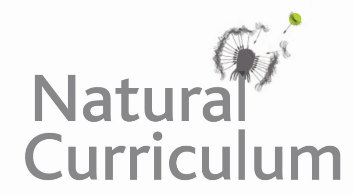 We are learning how to demarcate sentences with capital letters, full stops, question marks and exclamation marks.Challenge 1Each of these sentences is incorrectly punctuated. Read them carefully and correct them.cotton-top tamarins are about the size of a squirrel?Where do cotton-top tamarins live.what an amusing-looking primate?they have claw-like nails which are critical to jumping from tree to tree in their forest habitat!What food does the cotton-top tamarin eat!fruit and insects make up much of their diet?Challenge 2Read the following statements about the cotton-top tamarin. Underneath write a question/ command/ exclamation using the information in the statement to help. Remember your punctuation! An example is given below.Statement: Cotton-top tamarins live in the middle layer of the rainforest and rarely descend to the forest floor.Question: Where in the rainforest do cotton-top tamarins live?Statement: When they are alarmed or excited, their white fur becomes raised in an effort to make themselves look bigger and more impressive.Question:Statement: Cotton-top tamarins can make 38 different sounds which are usually very loud.Exclamation:Statement: Some cotton-top tamarins are captured as part of the illegal pet trade.Command: Statement: Habitat loss due to logging for agriculture, paper and timber is the main reason that these tiny monkeys are so threatened.Question: Challenge 3Imagine that you are interviewing Felix or Rosamira about their work with Proyecto Titi. Write a series of questions that you would like to ask them. For an extra challenge, write their answers as well. Can you include a range of sentence types as part of the interview?